CS201 Quiz No 1 Sahre by Eman November 24, 2014 Q1. The string in the array is terminated by a _______
zero
nil
null
oneQ2. We can define a matrix as__________ array.
Sorted
Unsorted
Single dimensional
Multi dimensional *Q3. ___________character is used to indicate the end of the string.
string
New line *
Blank space
NullQ4. In call by reference, __________ of a variable is passed to the called function.
Name
Data type *
Value
AddressQ5. A function’s prototype is written __________the function call.
After
Before *
Q.6 Characters of a string stored in an array can be accessed directly using array _________.Manipulation *
Superscript
Postscript
SubscriptQ7. Null character is used to indicate the __________ of string.
start
end *
begin
middleQ8. If an array has 50 elements, what is allowable range of subscripts?
0 – 49 *
1 – 49
0 – 50
1 – 50
Q9. Return type of a function that does not return any value must be ________.
char
int
void *Q.10. What is the output of the following code if the 3rd case is true switch (var) { case ‘a’: cout”apple”endl; case ‘b’: cout”banana”endl; case ‘m’: cout”mango”endl; default: cout”any fruit”endl; }
mango *
mango any fruit
apple1:              If we pass more than one arguments to a function then they are separated by ___________.
Comma ,2:               Which of the following function call is “call by reference” for the following function prototype? int add (int *);
add(*x);
3:               _________statement is used to terminate the processing of a particular case and exit from switch structure.
if
4:              What is the output of the following code if the 3rd case is true switch (var) { case ‘a’: cout”apple”endl; case ‘b’: cout”banana”endl; case ‘m’: cout”mango”endl; default: cout”any fruit”endl; }mango
any fruit5:              How many times the following do-while loop will execute? int k = 10; do { cout "Statements" endl; k -= 2; } while(k>0);
6:                Using a segment of source code again by adding new functionalities with slight or no modification is termed as ____________.
Code modification
7:              While loop becomes infinite in which scenario _______.
When the condition is always False
8:               ___________ are used to compile the code.compiler
9:             In do while loop the condition is checked __________ one execution of loop.
after1:              Which of the following will be the most appropriate data type to store the value 63.547?        Float
2:             The result of 4%3 will be
13:           It is the job of ________ to transfer the executable code from hard disk to main memory.
Loader4:         Compiler translates high level language program into _________ language code
Machine5:         In call by reference, __________ of a variable is passed to the called function.
address
6:        What will be the output of the following while loop? int counter = 0 ; while(counter < 15) cout counter “ ”; counter++;
Compile time error
7:             ______ Loop executes atleast one times.
do while
8:        In which language the compiler of C language is written?
C9:         According to c++ norms; the first character of a variable name must be an alphabet or
Special characterCS201 Quiz No 2 | Date : May 29, 2014 : Time: 11:00 AM1. Base address is the memory address of _______ element of an array.1st element (Not Sure)
2ad element
3rd element
none of above2. In_________, we try to have a precise problem statementAnalysis
Desing
Coding
None of the given
3. Each array declaration must provide the information about all these things exceptName of the array
Type of data stored in the array
The location of the first element to be stored
Number of elements of the array4. Pointers work by pointing to a particular___________value
variable
data type
None of the given5. are conventional names of the command line parameters of the ‘main()’ function.‘argb’ and ‘argv’
‘argc’ and ‘argv’
‘argc’ and ‘argu’
None of above
6.Which header file must be included to use the functions tolower() and toupper()?
iostream.h
conio.h
ctype.h (Not Sure)
7. The statement cout yptr will show the __________the yptr points to.Value
memory address8. In Analysis, we try to have a______________Determined the inputs
Break of problem
Precise problem statement
None of the given
9. Pointers are a special type of __________in which a memory address is storedVariable10. ___________ Returns true if c is a digit and false otherwise.int isalpha( int c )
int isalnum( int c )
int isxdigit( int c )
int isdigit( int c )CS201- Introduction to Programming Solved Quiz No. 1 Fall 2014Question # 1 of 10           Total Marks: 1
< and > both are _________ operators.
Arithmetic
Relational
Logical   = Correct Choice
MathematicalQuestion # 2 of 10           Total Marks: 1
Find out the logical error in following lines of code. If (x = 10) cout “x is 10”;
10 should be enclosed in quotations
There is no semicolon at the end of if condition
Assignment operator should not be used for Comparison  = Correct Choice
Variable x should not be inside parenthesisQuestion # 3 of 10           Total Marks: 1
What will be the result of the expression j = i++; if initially j = 0 and i = 5?
0
5  = Correct Choice
6
4Question # 4 of 10           Total Marks: 1
Default mechanism of calling a function by passing it array is call by ________ and in case of passing variable is call by ________.
Reference, Reference
Reference,value   = Correct Choice
Value, Reference
Value, Value

Question # 5 of 10           Total Marks: 1
When the break statement is encountered in a loop’s body, it transfers the control ________from the current loop.
InsideOutside  = Correct Choice
To break statement
To continue statementQuestion # 6 of 10           Total Marks: 1
________statement is used to terminate the processing of a particular case and exit from switch structure.
If
Goto
Break  = Correct Choice
Continue

Question # 7 of 10      Total Marks: 1 
When the if statement consists of more than one statement then enclosing these statement in braces is _________. 
 Compulsory  = Correct Choice
 Optional
 Not required
 Relevant

Question # 8 of 10    Total Marks: 1 
What will be the value of the variable output in the given piece of code? double output = 0; output = (2 + 2) * 4 + 2 / (4 – 2); 
15
17  = Correct Choice
 12
 1

Question # 9 of 10   Total Marks: 1 
If we assign 2.06721 to an integer variable x, what will be the output if we print x using cout statement? 
2  = Correct Choice
2.1
2.06
2.07Question # 10 of 10      Total Marks: 1 
__________ will be used for clarity and to force the order of evaluation in an expression. 
 " "
()PG32
 ' '
 []  = Correct Choice1 - Application Softwares are use to1. Type letters2. Control computer hardware3. Solve end user problems   = Correct Choice4. Develop Graphics2 - Computer can do,1. More than what we tell it2. Less then what we tell it3. Like human being4. Exactly what we tell it  = Correct Choice3 - we can control our program while it is running by using1. Debugger  = Correct Choice2. Linker3. Loader4. Editor4 - _______are part of system software1. Linker and loaders  = Correct Choice2. Opreating System and Linker3. Drivers4. None of the Given5 - The remainder (%) operator is,1. An arithmetic operator  = Correct Choice2. A logical operator3. A relational operator4. A division operator6 - int x = 2 * 3 + 4 * 5; What value will x contain in the sample code above?1. 222. 26  = Correct Choice3. 464. 507 - What is the correct value to return to the operating system upon the successfulcompletion of a program?1. -12. 13. 0  = Correct Choice4. Programs do not return a value.8 - What is the only function all C++ programs must contain?1. start()2. system()3. main()  = Correct Choice4. program()9 - What punctuation is used to signal the beginning and end of code blocks?1. { }  = Correct Choice2. - > and < -3. BEGIN and END4. ( and )10 - What punctuation ends most lines of C++ code?1. (dot)2. (semi-colon)  = Correct Choice3. (colon)4. (single quote)CS201 Quiz No 1 Shared By Basit November 25, 2014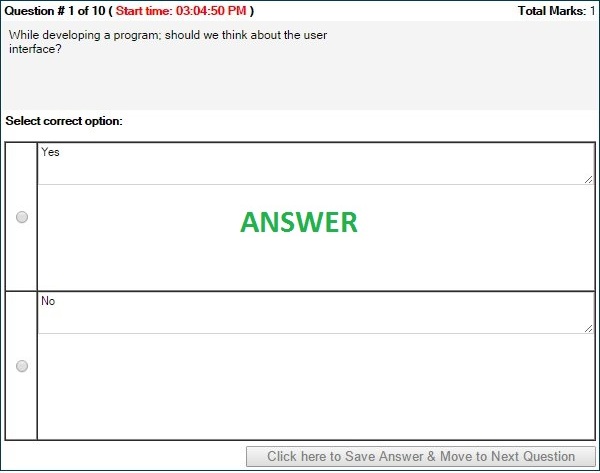 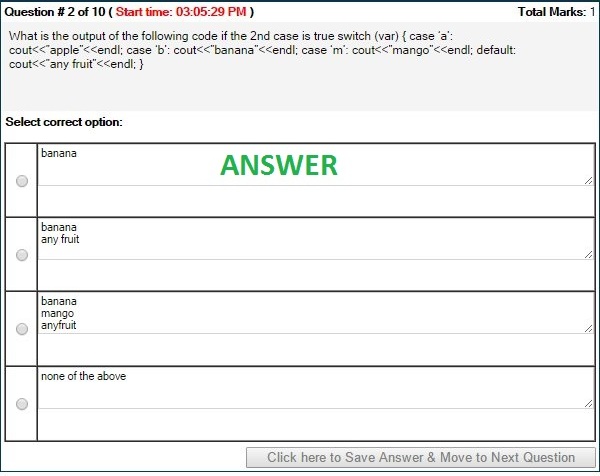 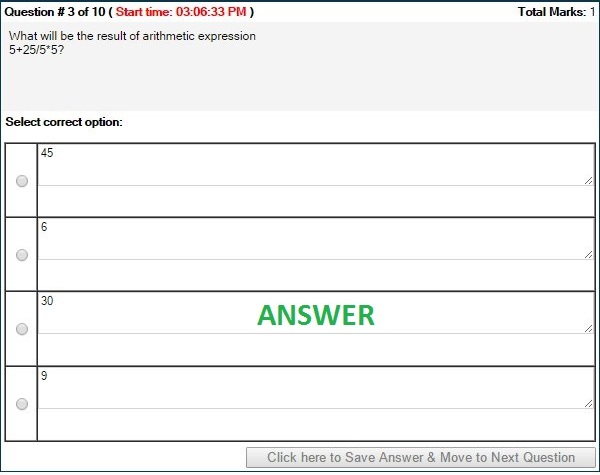 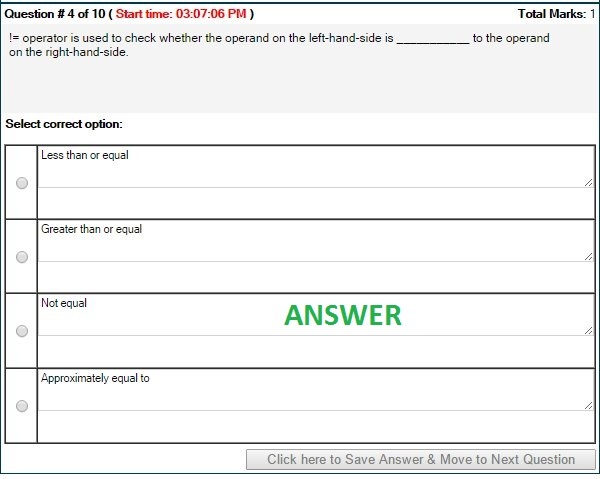 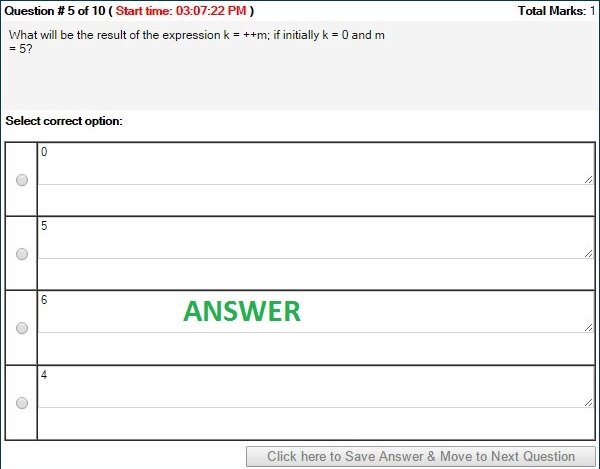 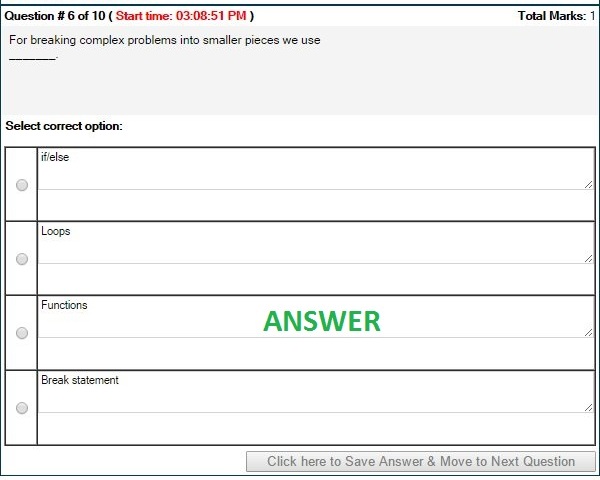 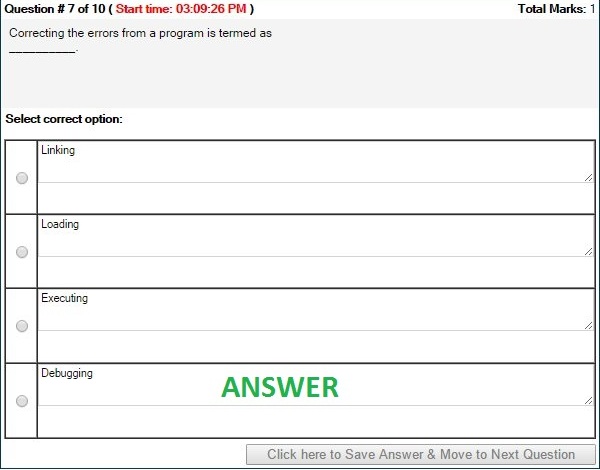 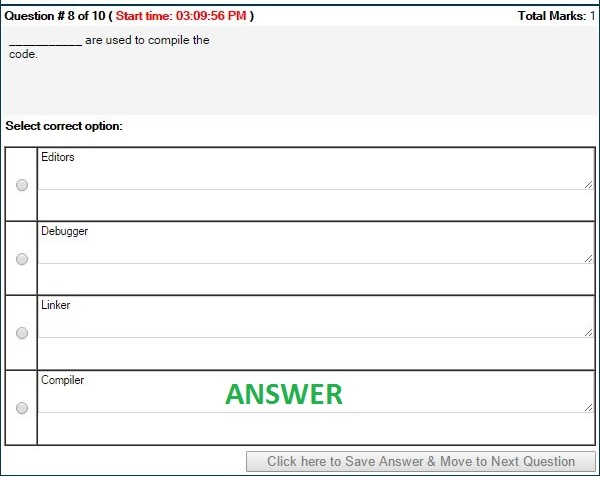 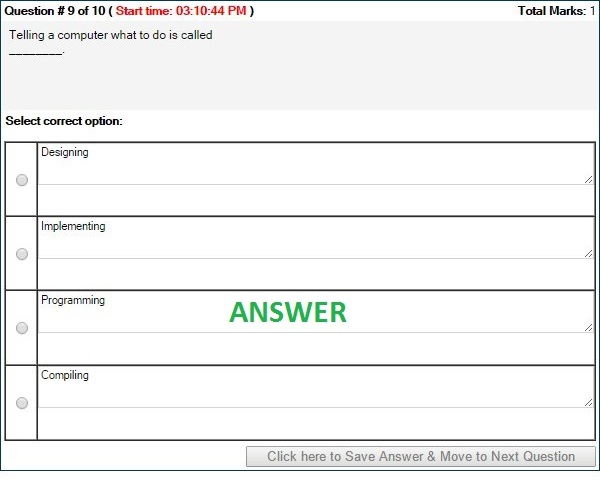 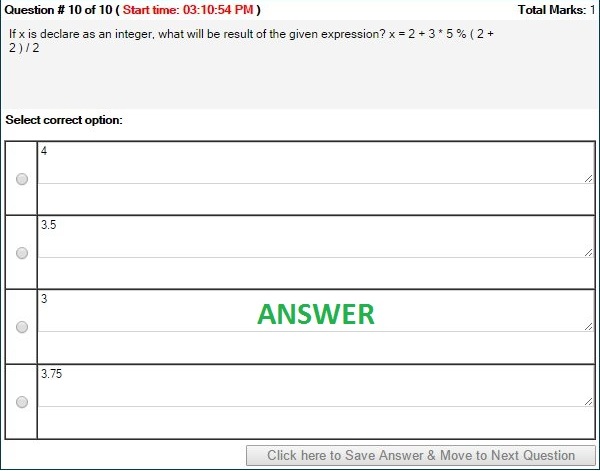 